Formato B15B (Aviso de transferencia de mercancías sujetas al régimen de depósito fiscal de Duty Free.)ENCABEZADO PRINCIPAL DEL AVISOEl encabezado principal deberá asentarse en la primera página de todo aviso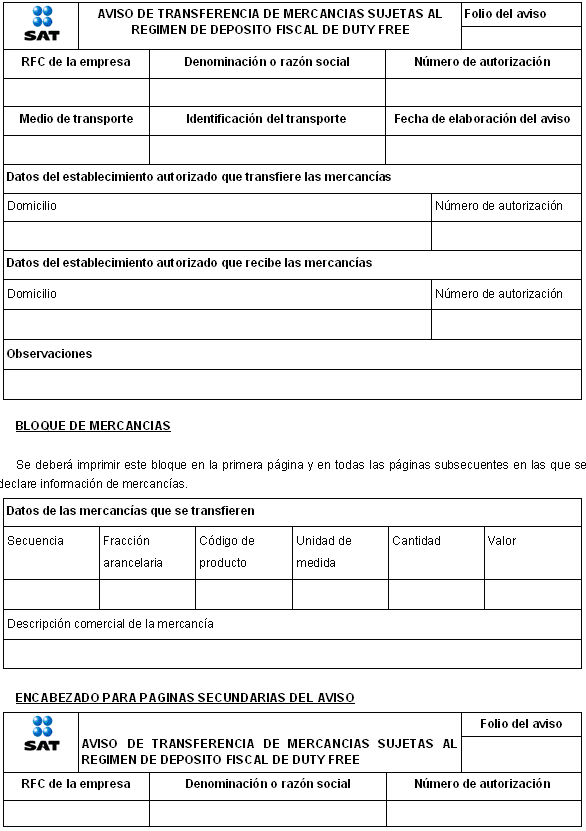 